 臺北市私立再興中學108學年度多元表現-彈性學習時間紀錄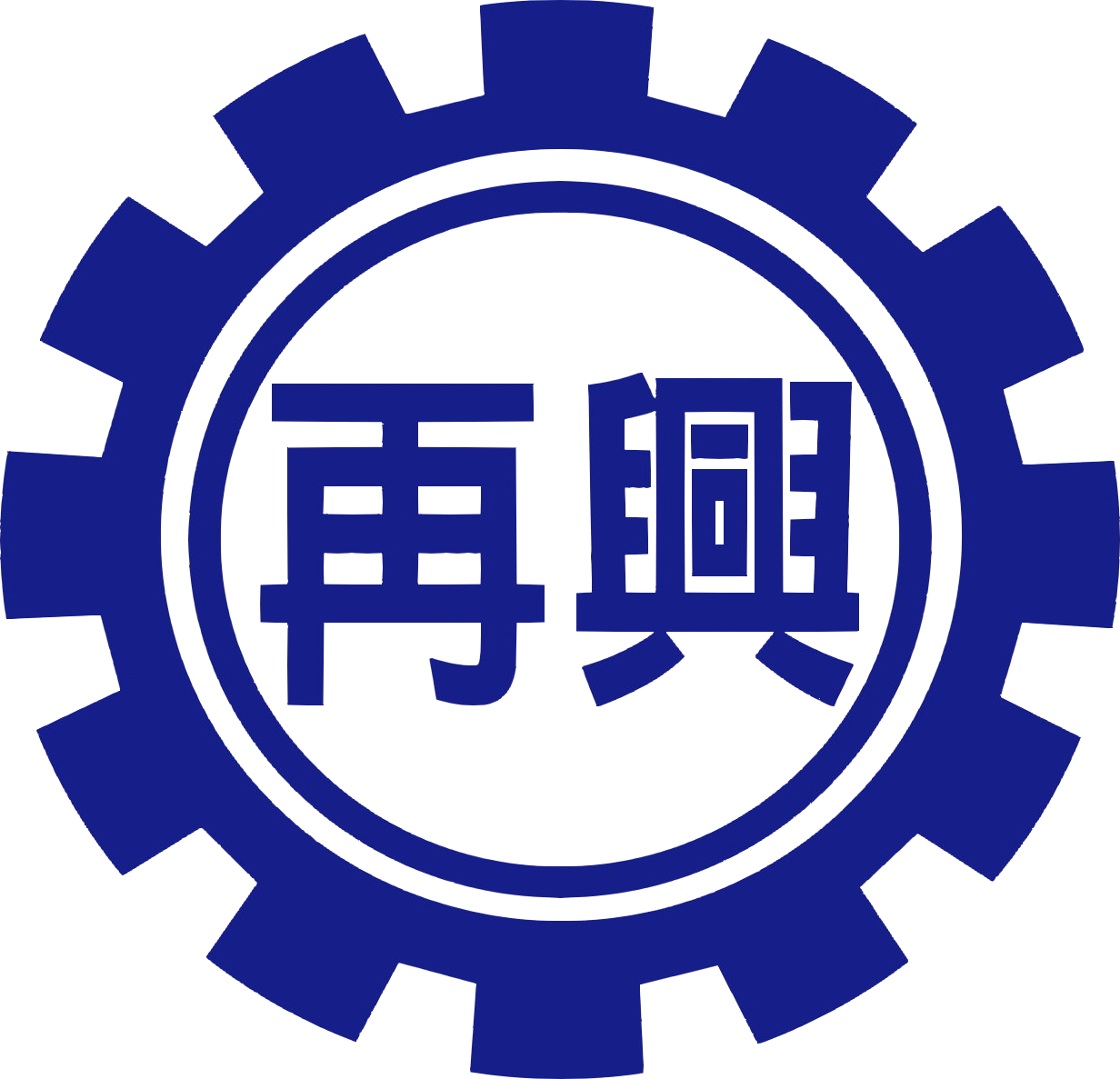  班級：        座號：        姓名：               彈性學習說明彈性學習時間證明人如：自主學習計畫、選手培訓、週期性授課等指導老師彈性學習照片：彈性學習照片：彈性學習心得紀錄：彈性學習心得紀錄：